KROŽENJE SNOVI V EKOSISTEMU – delovni listPomembno vlogo pri kroženju snovi v ekosistemu imajo organizmi.K opisu v tabeli zapiši ustrezno skupino organizmov (bakterije, glive, rastline, živali, cianobakterije).V procesu razgradnje se odmrla organska snov (biomasa) pretvori v anorgansko, vodo, ogljikov dioksid, minerale in se imenuje tudi mineralizacija. Obkroži odgovor, ki določa glavne razkrojevalce:PROKARIONTI in RASTLINERASTLINE in ŽIVALIPROKARIONTI in ŽIVALIGLIVE in PROKARIONTIRASTLINE in GLIVE3  Biogeokemijsko kroženje elementov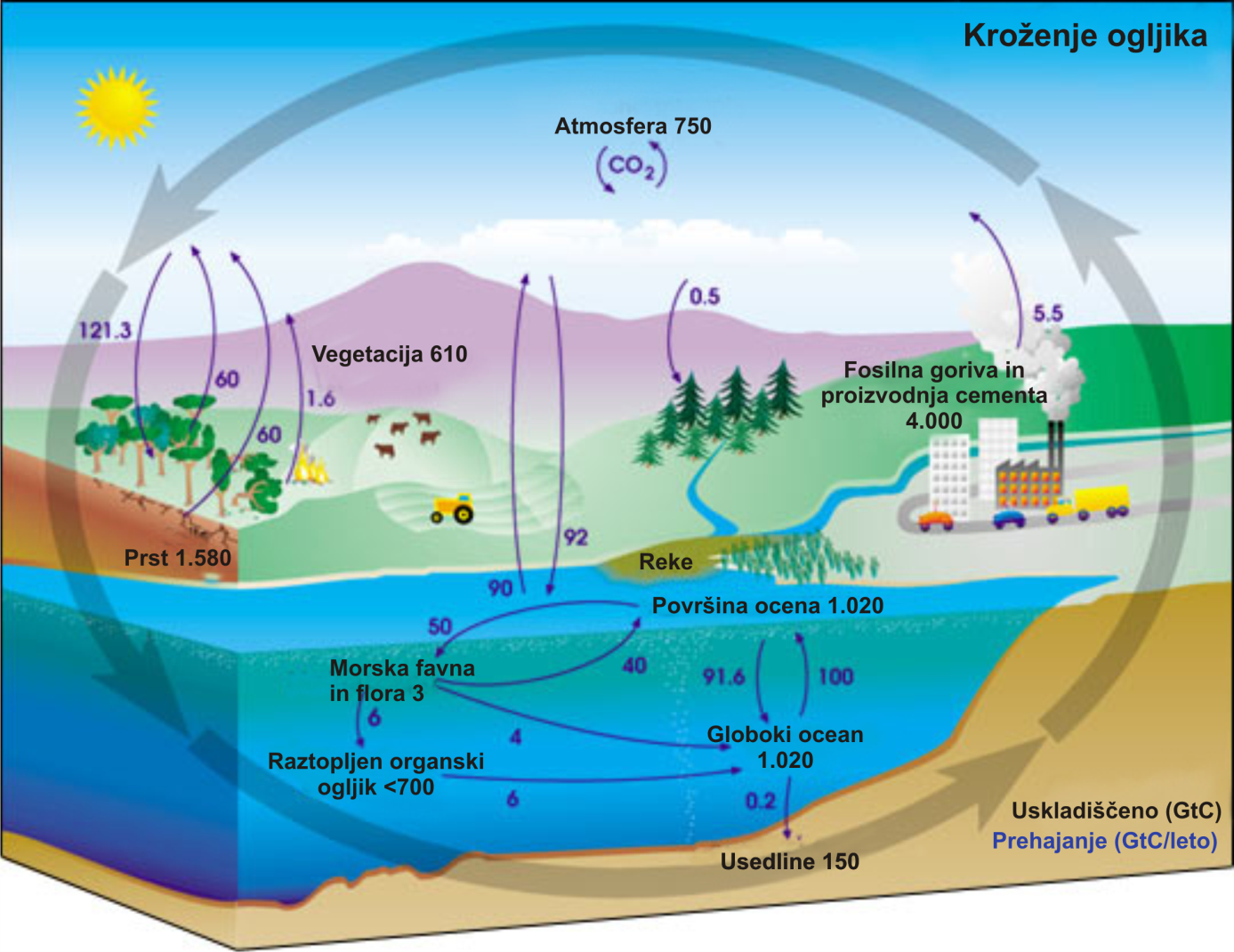 Slika 11: Kroženje ogljika (Vir: https://upload.wikimedia.org/wikipedia/sl/f/f2/Kro%C5%BEenje_ogljika.png. Pridobljeno: 28. 8. 2017)Zapiši urejeno enačbo procesa, s katero ogljikov dioksid vstopa v biogeokemijsko kroženje.Iz katerih virov črpajo CO2 vodni  organizmi?Zapiši urejeno enačbo procesa, ki ponazarja izhajanje ogljikovega dioksida iz organizmov. Kateri plin se pri tem porablja?V katere organske molekule se ogljik veže v organizmih?Kje v ekosistemih poteka kopičenje ogljika?Na kakšen način se C umakne iz kroženja?Razloži, kako človek vpliva na kroženje ogljika.V poljudnih člankih beremo, da se oceani kisajo. Za razjasnitev tega pojava boš najprej izvedel eksperiment.Potreboval boš dve epruveti. Ena bo služila za kontrolo, v drugi pa boš izvedel eksperiment. Če imaš možnost izmeri še pH obeh raztopin pred in po eksperimentu.V vsako  epruveto dodaj 15 kapljic raztopine fenol rdečega, v prvo dodaj slamico in skoznjo pihaj 2 minuti, drugo pa samo dodaj slamico.V kakšno barvo se je spremenil fenol rdeče, ko si pihal zrak? Navedi izmerjene vrednosti raztopin po eksperimentu.Zapiši urejeno enačbo med vodo in ogljikovim dioksidom, ki je stekla v epruveti. Katera molekula je odgovorna za znižanje pH?Pojasni, zakaj ob presežkih CO2 prihaja do kisanja morij in s tem tudi ogrožanja koralnih grebenov.Življenje se je pred 3,5 milijardami let razvilo v vodnem okolju in šele pred 0,5 milijarde let so prvi organizmi prišli na kopno. Prav tako približno 70 % vsebine celice predstavlja voda.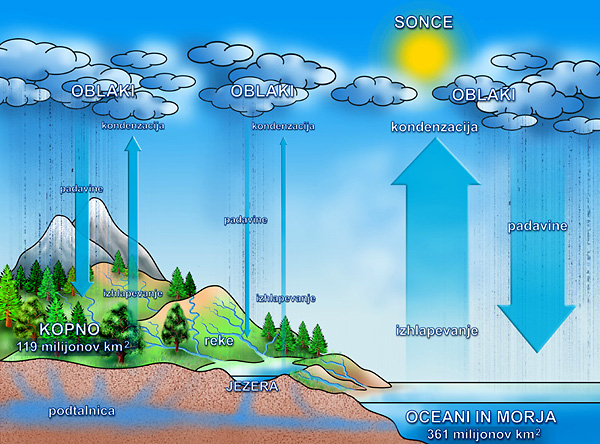 Slika 12: Kroženje vode (http://386.gvs.arnes.si/pozornizaokolje/slike/krozenjevode.png, Pridobljeno: 28. 8. 2017)Pojasni, vlogo rastlin pri kroženju vode.Na sliki rastline poimenuj strukture, ki omogočajo transport vode.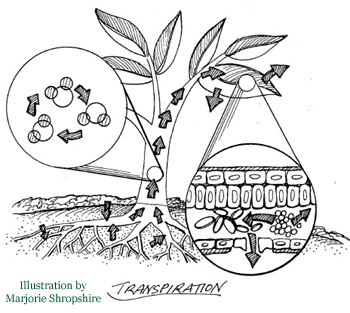 Slika 13: Transport vode po rastlini (https://floridata.com/static/ginny/transpirationdrawingMS.jpg, Pridobljeno 28. 8. 2017)Zakaj izsekavanje gozdov negativno vpliva na kroženje vode?ŽIVLJENJSKE ZDRUŽBE.Ovrednoti naslednje trditve. Če je trditev pravilna napiši P, če je napačna napiši N.Življenjska združba izbranega ekosistema je zgrajena iz populacij vseh vrst, ki v tistem trenutku sobivajo v izbranem biotopu.Populacije krovnih vrst so po številu večje od populacij dominantnih vrst v danem ekosistemu.Vrstna sestava življenjskih združb je stalna.Ekološko zaporedje pomeni spreminjanje življenjske združbe v času, kar pomeni, da ene vrste iz ekosistema izginejo, druge pa se ne pojavijo na novo.Opuščanje košnje travnika vodi v zaraščanje in po določenem času bo na tem mestu gozd. To je končni stadij sukcesije- klimaks.Primarna sukcesija poteče na neporaščeni površini, sekundarna sukcesija pa na poraščeni površini.BIOTSKA PESTROSTPo učbeniku in spletu poišči razlago za pojem biotska pestrost.Kaj pomeni, da je združba travnika biotsko pestra?V čem je prednost združbe listopadnega gozda, pred združbo njive na kateri gojijo krompir? Pojasni.Oglej si posnetek https://vimeo.com/61706584 in napiši predloge, kako lahko vsakdo izmed nas prispeva k ohranjanju biotske pestrosti.Zakaj je Slovenija vroča točka biotske pestrosti? Nekaj namigov najdeš na tej spletni strani http://www.biotskaraznovrstnost.si/. Opis Skupina organizmovOrganske molekule pretvorijo v anorganske molekule in jih naredijo dostopnejše za druge organizme.Anorganske snovi pretvorijo v organske.Organske snovi sprejmejo iz okolja iz drugih organizmov. Organske snovi izločajo v okolje z iztrebljanjem, izločanjem in odmiranjem organizmov.Evkariontski razkrojevalci, ki organske molekule pretvorijo v dostopnejše za druge organizme.